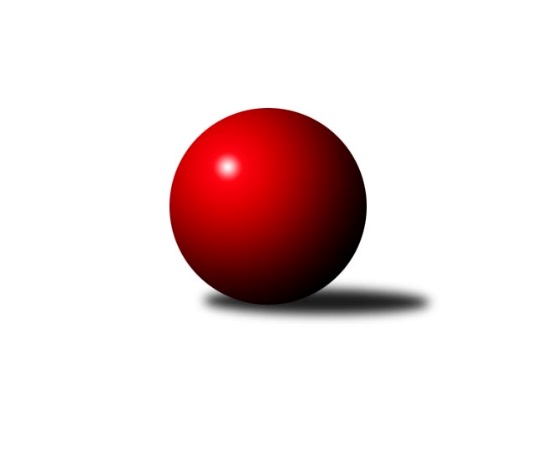 Č.6Ročník 2020/2021	9.8.2020Nejlepšího výkonu v tomto kole: 2230 dosáhlo družstvo: KK Camo SlavičínLetní liga - skupina G 2020/2021Výsledky 6. kolaSouhrnný přehled výsledků:KK Camo Slavičín	- SK Podlužan Prušánky B		dohrávka		8.8.HKK Olomouc	- TJ Sokol Šanov A		dohrávka		9.8.SK Podlužan Prušánky B	- KK Camo Slavičín	0:6	2152:2255	4.0:12.0	15.8.Tabulka družstev:	1.	KK Camo Slavičín	0	0	0	0	0.0 : 0.0 	0.0 : 0.0 	 0	0	2.	TJ Sokol Šanov A	0	0	0	0	0.0 : 0.0 	0.0 : 0.0 	 0	0	3.	SK Podlužan Prušánky B	0	0	0	0	0.0 : 0.0 	0.0 : 0.0 	 0	0	4.	HKK Olomouc	0	0	0	0	0.0 : 0.0 	0.0 : 0.0 	 0	0Podrobné výsledky kola:	 SK Podlužan Prušánky B	2152	0:6	2255	KK Camo Slavičín	Alena Kristová	139 	 136 	 127 	128	530 	 1:3 	 557 	 155	134 	 138	130	Rudolf Fojtík	Jiří Lauko *1	139 	 146 	 120 	150	555 	 2:2 	 587 	 129	153 	 163	142	Bronislav Fojtík	Milan Šimek	126 	 133 	 145 	125	529 	 0:4 	 570 	 143	137 	 146	144	Richard Ťulpa	Zdeněk Hosaja	139 	 141 	 124 	134	538 	 1:3 	 541 	 121	149 	 135	136	Karel Kabelarozhodčí: Jiří Laukostřídání: *1 od 83. hodu Antonín PiharNejlepší výkon utkání: 587 - Bronislav FojtíkPořadí jednotlivců:	jméno hráče	družstvo	celkem	plné	dorážka	chyby	poměr kuž.	MaximumSportovně technické informace:Starty náhradníků:registrační číslo	jméno a příjmení 	datum startu 	družstvo	číslo startu
Hráči dopsaní na soupisku:registrační číslo	jméno a příjmení 	datum startu 	družstvo	Program dalšího kola:Nejlepší šestka kola - absolutněNejlepší šestka kola - absolutněNejlepší šestka kola - absolutněNejlepší šestka kola - absolutněNejlepší šestka kola - dle průměru kuželenNejlepší šestka kola - dle průměru kuželenNejlepší šestka kola - dle průměru kuželenNejlepší šestka kola - dle průměru kuželenNejlepší šestka kola - dle průměru kuželenPočetJménoNázev týmuVýkonPočetJménoNázev týmuPrůměr (%)Výkon3xRichard ŤulpaSlavičín A5912xRichard ŤulpaSlavičín A110.225914xJiří KonvalinkaŠanov5655xJiří KonvalinkaŠanov106.425652xKarel KabelaSlavičín A5524xKamil BartošHKK Olomouc103.785514xKamil BartošHKK Olomouc5513xKarel KabelaSlavičín A102.955521xLibor PekárekSlavičín A5493xAleš ProcházkaŠanov102.845463xAleš ProcházkaŠanov5461xLibor PekárekSlavičín A102.39549